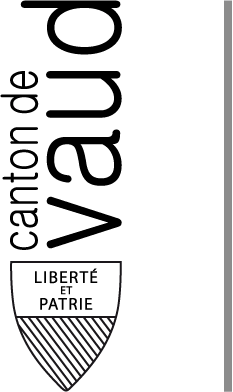 Demande de permis de séjour avec activité lucrativeA déposer au Contrôle des habitants de la commune de domicile(voir notice sur page 2)A remplir en MAJUSCULESCocher 
les casesqui conviennentGenreGenre 	Prise d’emploi 	Prolongation de séjour 	Renouvellement 	Regroupement familial 	Activité indépendante 	Transfert interne	Transfert interne 	Prestataire de services 	Changement d’employeur 	Assentiment	Activité accessoire	Type de permisType de permisEtats tiers et citoyens de Bulgarie et RoumanieEtats tiers et citoyens de Bulgarie et Roumanie 	Autorisation annuelle 	Courte durée (max. 4 mois) 	Courte durée (max. 12 mois) 	90/120 jours par année civile 	Admission provisoire 	Requérant d’asileTravailleur étranger (à vérifier par le Bureau communal des étrangers)Travailleur étranger (à vérifier par le Bureau communal des étrangers)Travailleur étranger (à vérifier par le Bureau communal des étrangers)N° 	réf. SPOP/Asile :1 	Nom de famille : 	     		Nom de j. fille/homme : 	     	2 	Prénom(s) : 	     	3 	Date de naissance : 	     	4 	Sexe :	 Masculin	 Féminin5 	Etat civil :	 Marié(e)	 Célibataire	 Concubin(e)	 Séparé(e)	 Divorcé(e)	 Veuf(ve)	 Partenariat enregistré	 Partenariat dissous judiciairement	 Partenariat dissous par décès 6 	Nationalité (pays) : 	     		Passeport n° :	     	7 	Adresse actuelle :	 Suisse	 Etranger	Rue, n° : 	     		NPA : 	     	  	Localité : 	     		Pays : 	     		Dépt/Canton : 	     		Demande d’entrée déposée à l’ambassade/consulat de :	     		Autorisation d’entrée à transmettre à l’ambassade/consulat de :	     	8 	L’intéressé(e) a-t-il(elle) déjà obtenu un permis de séjour ou de travail : 	 Oui	 Non	Si oui, quel type de permis :	 B	 C	 L	G	 A	 N	 F	Si oui, échéance du dernier permis :	     	9 	Conjoint(e) 	Nom(s) :	     		Prénom(s) : 	     		Date de naissance : 	     		Nationalité :	     		Domicile actuel du(de la) conjoint(e) : 	 Suisse	 Etranger	Membres de la famille qui accompagnent le(la) requérant(e) :	 Conjoint(e) 	(joindre pièces de légitimation et identités complètes)	 Enfant(s)	 Parent(s) à charge10	En cas de maladie et/ou accident, le(la) requérant(e) est/sera assuré(e) auprès de :	     	1 	Nom de famille : 	     		Nom de j. fille/homme : 	     	2 	Prénom(s) : 	     	3 	Date de naissance : 	     	4 	Sexe :	 Masculin	 Féminin5 	Etat civil :	 Marié(e)	 Célibataire	 Concubin(e)	 Séparé(e)	 Divorcé(e)	 Veuf(ve)	 Partenariat enregistré	 Partenariat dissous judiciairement	 Partenariat dissous par décès 6 	Nationalité (pays) : 	     		Passeport n° :	     	7 	Adresse actuelle :	 Suisse	 Etranger	Rue, n° : 	     		NPA : 	     	  	Localité : 	     		Pays : 	     		Dépt/Canton : 	     		Demande d’entrée déposée à l’ambassade/consulat de :	     		Autorisation d’entrée à transmettre à l’ambassade/consulat de :	     	8 	L’intéressé(e) a-t-il(elle) déjà obtenu un permis de séjour ou de travail : 	 Oui	 Non	Si oui, quel type de permis :	 B	 C	 L	G	 A	 N	 F	Si oui, échéance du dernier permis :	     	9 	Conjoint(e) 	Nom(s) :	     		Prénom(s) : 	     		Date de naissance : 	     		Nationalité :	     		Domicile actuel du(de la) conjoint(e) : 	 Suisse	 Etranger	Membres de la famille qui accompagnent le(la) requérant(e) :	 Conjoint(e) 	(joindre pièces de légitimation et identités complètes)	 Enfant(s)	 Parent(s) à charge10	En cas de maladie et/ou accident, le(la) requérant(e) est/sera assuré(e) auprès de :	     	1 	Nom de famille : 	     		Nom de j. fille/homme : 	     	2 	Prénom(s) : 	     	3 	Date de naissance : 	     	4 	Sexe :	 Masculin	 Féminin5 	Etat civil :	 Marié(e)	 Célibataire	 Concubin(e)	 Séparé(e)	 Divorcé(e)	 Veuf(ve)	 Partenariat enregistré	 Partenariat dissous judiciairement	 Partenariat dissous par décès 6 	Nationalité (pays) : 	     		Passeport n° :	     	7 	Adresse actuelle :	 Suisse	 Etranger	Rue, n° : 	     		NPA : 	     	  	Localité : 	     		Pays : 	     		Dépt/Canton : 	     		Demande d’entrée déposée à l’ambassade/consulat de :	     		Autorisation d’entrée à transmettre à l’ambassade/consulat de :	     	8 	L’intéressé(e) a-t-il(elle) déjà obtenu un permis de séjour ou de travail : 	 Oui	 Non	Si oui, quel type de permis :	 B	 C	 L	G	 A	 N	 F	Si oui, échéance du dernier permis :	     	9 	Conjoint(e) 	Nom(s) :	     		Prénom(s) : 	     		Date de naissance : 	     		Nationalité :	     		Domicile actuel du(de la) conjoint(e) : 	 Suisse	 Etranger	Membres de la famille qui accompagnent le(la) requérant(e) :	 Conjoint(e) 	(joindre pièces de légitimation et identités complètes)	 Enfant(s)	 Parent(s) à charge10	En cas de maladie et/ou accident, le(la) requérant(e) est/sera assuré(e) auprès de :	     	Préavis du Bureau communal des étrangers (BE)	 Favorable	 Négatif	 AutrePréavis du Bureau communal des étrangers (BE)	 Favorable	 Négatif	 AutreMotifs ou remarques du BE :Date, timbre et signature du BE :Employeur  (à vérifier par l’Office communal du travail)11	Nom de l’entreprise : 	     		 Entreprise en formation12	Adresse 	Rue, n° : 	     		NPA :	     		Localité :	     	13	Personne de référence : 	     		Téléphone :	     	14	Type d’activité :	     	15	Effectif du personnel	Total actuel de l’effectif :	     		dont	permis annuels (B) :	     		permis courte durée (L) :	     		permis frontaliers (G) :	     	16	Profession du(de la) requérant(e) :	     	17	Activité prévue dans l’entreprise :	 Directeur(-trice) 	 Cadre 	 Employé(e) qualifié(e) 	 Employé(e) non qualifié(e) 	 Autre activité  	     Conditions de travail18	Durée de la semaine de travail :	     		heures19	Salaire brut (sans 13ème salaire) :	 Par mois  CHF	     	 	 Par heure  CHF	     		Déduction sur salaire :	 Nourriture	 Logement	 Aucune déduction	Octroi d’un 13ème salaire :	 Oui	 Non20	Date prévue d’entrée en service :	     		Durée de l’autorisation souhaitée :	     		Si le(la) requérant(e) se trouve déjà en Suisse, depuis quelle date : 	     	IMPORTANT !La présente demande doit être remise en trois exemplaires, toutes rubriques dûment complétées :pour le(la) requérant(e) domicilié(e) dans le Canton de Vaud, au Contrôle des habitants de sa commune de domicile;pour le(la) requérant(e) domicilié(e) dans un autre Canton ou à l’étranger, au Contrôle des habitants de la commune indiquée sous chiffre 12.Annexe à joindre : 	Contrat de travail en deux exemplaires.Remarques : 	La prise d’emploi ne peut intervenir qu’après décision des autorités cantonales. Les ressortissants étrangers soumis à l’obligation du visa ne peuvent prendre domicile en Suisse qu’avec l’autorisation préalable du Service de la population (SPOP).IMPORTANT !La présente demande doit être remise en trois exemplaires, toutes rubriques dûment complétées :pour le(la) requérant(e) domicilié(e) dans le Canton de Vaud, au Contrôle des habitants de sa commune de domicile;pour le(la) requérant(e) domicilié(e) dans un autre Canton ou à l’étranger, au Contrôle des habitants de la commune indiquée sous chiffre 12.Annexe à joindre : 	Contrat de travail en deux exemplaires.Remarques : 	La prise d’emploi ne peut intervenir qu’après décision des autorités cantonales. Les ressortissants étrangers soumis à l’obligation du visa ne peuvent prendre domicile en Suisse qu’avec l’autorisation préalable du Service de la population (SPOP).Lieu et date : 	     		Timbre et signature de l’employeur requérant :Lieu et date : 	     	Signature du travailleur (s’il se trouve déjà en Suisse) :Préavis du SPOP (Service de la population) pour le CMTPT si nécessairePréavis du SPOP (Service de la population) pour le CMTPT si nécessaireRemarques du SPOP :Annexe(s) : à nous retournerDate et visa du SPOP :Décision préalable du CMTPT (Contrôle du marché du travail et protection des travailleurs)Décision préalable du CMTPT (Contrôle du marché du travail et protection des travailleurs) 	Favorable (art. OASA	     	        ) 	Négatif	 A l’année 	 Courte durée 	 Frontalier	Du 	     		au	     		 Avec imputation	 Sans imputationDate et visa du CMTPT :